Об утверждении Положения о защите зеленых насаждений Шумерлинского муниципального округа 	В соответствии с Федеральными законами от 10.01.2002 № 7-ФЗ «Об охране окружающей среды», от 06.10.2003 № 131-ФЗ «Об общих принципах организации местного самоуправления Российской Федерации», Уставом Шумерлинского муниципального округаадминистрация Шумерлинского муниципального округа п о с т а н о в л я е т:1.Утвердить прилагаемое Положение о защите зеленых насаждений Шумерлинского муниципального округа.2. Настоящее постановление вступает в силу после его официального опубликования в периодическом печатном издании «Вестник Шумерлинского муниципального округа» и подлежит размещению на официальном сайте Шумерлинского муниципального округа в информационно-телекоммуникационной сети «Интернет».Глава Шумерлинского муниципального округаЧувашской Республики                                                                                         Л.Г. Рафинов   Приложениек постановлению администрации Шумерлинского муниципального округа от 14.07.2022 № 545ПОЛОЖЕНИЕ О ЗАЩИТЕ ЗЕЛЕНЫХ НАСАЖДЕНИЙ ШУМЕРЛИНСКОГО МУНИЦИАПЛЬНОГО ОКРУГА  1. Общие положения1.1. Настоящее Положение устанавливает требования, регулирует  отношения по вопросам создания, содержания, сноса, пересадки, реконструкции и охране зеленых насаждений на территории  Шумерлинского муниципального округа  (далее - Положение), разработанное в соответствии с Конституцией Российской Федерации, Гражданским кодексом Российской Федерации от 30.11.1994 № 51-ФЗ, Федеральным законом от 10.01.2002 № 7-ФЗ «Об охране окружающей среды», Уставом Шумерлинского муниципального округа,  с целью реализации конституционного права граждан на благоприятную окружающую среду. 1.2. Действие настоящего Положения распространяется только на зеленые насаждения, произрастающие на землях, находящихся в муниципальной собственности Шумерлинского муниципального округа (далее - округ), и на землях, государственная собственность на которые не разграничена в пределах Шумерлинского муниципального округа.Действие Положения не распространяется на озелененные территории, находящиеся в частной собственности физических и юридических лиц. 1.3. В Положении,  используются термины в следующих значениях: Зеленые насаждения - древесно-кустарниковая и травянистая растительность естественного и искусственного происхождения (включая городские леса, парки, бульвары, скверы, сады, газоны, цветники, а также отдельно стоящие деревья и кустарники).Озелененные территории - участки земли, на которых располагаются растительность естественного происхождения, искусственно созданные садово-парковые комплексы и объекты, бульвары, скверы, газоны, цветники, малозастроенная территория жилого, общественного, делового, коммунального, производственного назначения, в пределах которой не менее 70 процентов поверхности занято растительным покровом.Зеленый массив - участок земли, занятый зелеными насаждениями, насчитывающий не менее 50 экземпляров взрослых деревьев, образующих единый покров;Дерево - это растение, имеющее четко выраженный одревесневший ствол;Кустарник - многолетнее растение, ветвящееся у самой поверхности почвы (в отличие от деревьев) и не имеющее во взрослом состоянии главного ствола. Газон - территория, прилегающая к различным видам покрытий и (или) огороженная бортовым камнем, преимущественно с искусственно созданным травянистым покровом, предназначенным для размещения зеленых насаждений и травянистой растительности. Газоном также признается территория, травянистый покров которой был утрачен в результате хозяйственной деятельности или в силу природных условий.Цветник - участок с посадками цветочно-декоративных растений, предназначенный для украшения садов, парков, площадок перед зданиями и другими объектами.Древесно-кустарниковая растительность (ДКР) естественного происхождения, не имеющая статуса городских лесов, - деревья, кустарники и лианы естественного происхождения, произрастающие вне лесных участков, имеющих статус городских лесов.Создание зеленых насаждений - комплексный процесс озеленения территории муниципального округа.Содержание зеленых насаждений - комплекс мероприятий по охране озелененных территорий, уходу и воспроизводству зеленых насаждений.Реконструкция зеленых насаждений - комплекс агротехнических мероприятий по замене больных, усыхающих, потерявших декоративную и физиологическую ценность деревьев и кустарников здоровыми насаждениями более ценного породного состава.Уход за зелеными насаждениями - комплекс агротехнических мероприятий, направленных на выращивание зеленых насаждений.Защита зеленых насаждений - система правовых, организационных и экономических мер, направленных на создание, сохранение и воспроизводство зеленых насаждений, озелененных территорий и зеленых массивов.Повреждение зеленых насаждений - причинение вреда кроне, стволу, ветвям древесно-кустарниковых растений, их корневой системе, повреждение надземной части и корневой системы травянистых растений, не влекущее прекращение роста. Повреждением является механическое повреждение ветвей, корневой системы, нарушение целостности коры, нарушение целостности живого надпочвенного покрова, загрязнение зеленых насаждений либо почвы в корневой зоне вредными веществами, поджог и иное причинение вреда.Уничтожение зеленых насаждений - повреждение зеленых насаждений, повлекшее прекращение роста.Компенсационное озеленение - воспроизводство зеленых насаждений взамен уничтоженных или поврежденных.Компенсационная стоимость - стоимостная оценка конкретных зеленых насаждений, устанавливаемая для учета их ценности при повреждении или уничтожении, складывается из суммарного показателя сметной стоимости на создание, восстановление и содержание зеленых насаждений. Стоимостная оценка зеленых насаждений, устанавливаемая для учета их ценности при повреждении или уничтожении, включая расходы на создание и содержание зеленых насаждений.Зеленый фонд Шумерлинского муниципального округа (далее - зеленый фонд округа) - совокупность озелененных территорий в границах земельных участков   Шумерлинского муниципального округа. 2. Управление зеленым фондом округа 2.1. Зеленый фонд округа находится под управлением администрации Шумерлинского муниципального округа (далее - администрация округа). 2.2. Непосредственное управление зеленым фондом округа осуществляет отдел сельского хозяйства и экологии администрации Шумерлинского муниципального округа (далее – отдел) во взаимодействии с Управлением по благоустройству и развитию территорий администрации Шумерлинского муниципального округа Чувашской Республики (далее – Управление) 2.3. К компетенции отдела и Управления настоящее Положение относит: 1) подготовку предложений по совершенствованию нормативной правовой базы по сохранению, восстановлению и развитию зеленого фонда округа; 2) разработку муниципальных программ, направленных на сохранение, восстановление и развитие зеленого фонда округа; 3) координацию деятельности подразделений администрации округа, муниципальных учреждений и предприятий по сохранению, восстановлению и развитию зеленого фонда округа, организацию взаимодействия с государственными природоохранными органами, предприятиями и учреждениями, находящимися на территории округа; 4) научно-методическое обеспечение мероприятий по развитию, сохранению и восстановлению зеленого фонда округа; 5) согласование проектов размещения капитальных и некапитальных сооружений на озелененных территориях, разработка (согласование) проектов озеленения; 6)оценка состояния зеленых насаждений, контроль за проведением компенсационного озеленения, непосредственная подготовка документов по оформлению вырубки зеленых насаждений; 7) участие в работе комиссий по приемке объектов благоустройства и озеленения. 3. Права и обязанности физических и юридических лиц при осуществлении требований по защите зеленых насаждений 3.1. Физические и юридические лица при осуществлении требований по защите зеленых насаждений имеют право:- пользования зелеными насаждениями на территории муниципального округа в культурно-оздоровительных и иных целях с соблюдением требований настоящего Положения и иных правовых актов;- получения достоверной информации о планируемых и ведущихся работах на территориях, занятых зелеными насаждениями, а также работ по вырубке, обрезке, пересадке и посадке деревьев и кустарников (приложение № 3 к  настоящему Положению);- участвовать в процессе подготовки и принятия градостроительных решений, оказывающих воздействие на зеленые насаждения;- участвовать в обсуждении вопросов защиты зеленых насаждений;- обжаловать в судебном порядке действий со стороны иных граждан, связанных с нарушением требований по защите зеленых насаждений;- обжаловать в административном либо судебном порядке действий (бездействия) со стороны должностных лиц, государственных органов и организаций, связанных с нарушением требований по защите зеленых насаждений. 3.2. Физические и юридические лица при осуществлении требований по защите зеленых насаждений обязаны: - обеспечивать сохранность зеленых насаждений, производить весь комплекс агротехнических мероприятий по уходу за зелеными насаждениями на земельных участках, предоставленных им в собственность, пожизненное наследуемое владение, постоянное (бессрочное) пользование, временное пользование, аренду, в том числе и на озелененных территориях;- возмещать вред, причиненный повреждением или уничтожением зеленых насаждений, в соответствии с настоящим  Положением.3.3. На озелененных территориях и в зеленых массивах запрещается:- повреждать или уничтожать зеленые насаждения, за исключением случаев, установленных настоящим Положением;- разбивать огороды без соответствующего разрешения;- разводить костры, жечь опавшую листву и сухую траву, совершать иные действия, создающие пожароопасную обстановку;- проезд и стоянка автотранспортных средств, строительной и дорожной техники, кроме техники, связанной с эксплуатацией данных территорий и уходом за зелеными насаждениями;- складирование различных грузов, в том числе строительных материалов;- ремонт, слив отходов, мойка автотранспортных средств, установка гаражей;- производить другие действия, способные нанести вред зеленым насаждениям, в том числе запрещенные настоящим Положением и иными нормативно правовыми актами.4. Требования  к созданию зеленых насаждений 4.1. На землях общего пользования физические и юридические лица вправе самостоятельно производить посадку деревьев, кустарников, устраивать газоны и цветники в соответствии с требованиями, установленными настоящим Положением, предварительно согласовав места размещения зеленых насаждений с Комиссией по учету и вырубке (сносу) зеленых насаждений и компенсационному озеленению на территории округа (далее - Комиссией). Посадка деревьев, кустарников, устройство газонов и цветников на придомовых территориях многоквартирных домов производится физическими, юридическими лицами на основании решения собственников помещений в многоквартирном доме.Создание зеленых насаждений осуществляется в порядке, предусмотренном "Об утверждении СП 42.13330 "СНиП 2.07.01-89* Градостроительство. Планировка и застройка городских и сельских поселений", утвержденных Приказом Минстроя России от 30.12.2016 N 1034/пр, Приказ Госстроя РФ от 15.12.1999 № 153 «Об утверждении Правил создания, охраны и содержания зеленых насаждений в городах Российской Федерации» (далее - Приказ Госстроя РФ от 15.12.1999 № 153) иных правовых актов, с соблюдением требований санитарно-гигиенических нормативов.4.2. При проведении работ по строительству, реконструкции объектов создание зеленых насаждений осуществляется при наличии плана благоустройства (озеленения) территории в стадии «рабочего проекта», предусмотренного градостроительным законодательством о содержании рабочей документации.Приемка работ по озеленению, в том числе при восстановлении нарушенного благоустройства после проведения земляных работ, выполняется в порядке, предусмотренном Приказ Госстроя РФ от 15.12.1999 № 153, в соответствии со «СП 82.13330.2016. Свод правил. Благоустройство территорий. Актуализированная редакция СНиП III-10-75» (утв. Приказом Минстроя России от 16.12.2016 № 972/пр).4.3. Приемку работ по озеленению производят представители Комиссии, организация, которая осуществляет работы по озеленению и благоустройству территории Шумерлинского муниципального округа, должностное лицо территориального отдела Управления по благоустройству и развитию территорий  администрации Шумерлинского муниципального округа Чувашской Республики (далее – территориальный отдел), собственник или владелец (пользователя) земельного участка. 4.4. Приемка объектов озеленения проводится в весенне-осенний период. Приемка объектов озеленения в условиях снежного покрова не допускается.5. Требования к содержанию зеленых насаждений 5.1. Обязанности по содержанию и сохранности зеленых насаждений осуществляются собственниками земельных участков, на территориях которых находятся зеленые насаждения, за исключением случаев перехода данных обязанностей на других лиц в соответствии с федеральными, республиканскими законами или условиями договоров.5.2. Обязанности по содержанию и сохранности зеленых насаждений возлагаются:на землях общего пользования, а также на территориях садов, скверов, бульваров, пешеходных аллей, улиц, газонов - на территориальные отделы;на придомовых и дворовых территориях - на собственников помещений в многоквартирном доме, управляющие организации, жилищно-строительные кооперативы;на территориях организаций в пределах гражданской, промышленной застройки - на данные организации;на территориях, отведенных под строительство, реконструкцию, ремонт объектов - на лица, которым отведены земельные участки под строительство, реконструкцию, ремонт объектов; при проведении этих работ подрядными организациями - на подрядные организации.5.3. Лица, на которых возложено содержание зеленых насаждений, обязаны обеспечить полную сохранность существующих зеленых насаждений и уход за ними, в том числе:1) своевременно проводить весь комплекс агротехнических мероприятий, в том числе полив, рыхление, обрезку, сушку, борьбу с вредителями и болезнями растений, скашивание травы, не допуская высоты травяного покрова более 15 см; 2) осуществлять обрезку и вырубку сухостоя и аварийных деревьев, вырезку сухих и поломанных сучьев и вырезку веток, ограничивающих видимость технических средств регулирования дорожного движения; 3) доводить до сведения администрации округа обо всех случаях массового появления вредителей и болезней и принимать меры борьбы с ними, производить замазку ран и дупел на деревьях. 4) вырубку зеленых насаждений оформлять в порядке, установленном муниципальными правовыми актами.  5) не допускать загрязнения территорий, занятых зелеными насаждениями, бытовыми и промышленными отходами, сточными водами;6) не допускать складирования на газонах, под деревьями, кустарниками грязи, снега, а также сколов льда с очищаемой площадки.5.4. При организации строительно-монтажных, ремонтных, земельно-планировочных работ в зоне произрастания зеленых насаждений исполнители работ обязаны: 1) принимать меры по обеспечению сохранности зеленых насаждений, не попадающих под снос; 2) устанавливать временные приствольные ограждающие щиты высотой 2 метра, гарантирующие защиту зеленых насаждений от повреждений, а также укладывать вокруг ограждающих щитов настил из досок радиусом не менее 1,6 метра для сохранения корневой системы зеленых насаждений, расположенных ближе 3 метров от объекта строительных работ; 3) при укладке дорожных покрытий, тротуаров вокруг зеленых насаждений сохранять приствольную грунтовую зону размером 2 х 2 метра; 4) сохранять верхний растительный грунт на всех участках нового строительства, организовать снятие его и буртование по краям строительной площадки. Забуртованный растительный грунт по возможности использовать при озеленении этих или новых территорий. 5.5. Выполнение работ по уходу за зелеными насаждениями (обрезка, омоложение, снос больных, усохших и отслуживших свой нормативный срок зеленых насаждений) производится на основании разрешения, полученного от Комиссии, за исключением выполнения этих работ специализированной организацией на основании муниципального задания. 5.6. Форма разрешения утверждается постановлением администрации округа.5.7. Выполнение работ по уходу за зелеными насаждениями (обрезка, омоложение, снос больных, усохших и отслуживших свой нормативный срок зеленых насаждений) на придомовых территориях многоквартирных домов производится на основании решения собственников помещений в многоквартирном доме.6. Оформление разрешительных документов на снос, пересадку, реконструкцию зеленых насаждений 6.1. Вырубка (снос), обрезка, реконструкция зеленых насаждений производится на основании решения главы Шумерлинского муниципального округа, оформленного в виде порубочного билета, после предварительного обследования состояния деревьев и кустарников, испрашиваемых к вырубке, обрезке, реконструкции, комиссией, создаваемой постановлением администрации округа. Пересадка зеленых насаждений, производится на основании решения главы Шумерлинского муниципального округа, оформленного в виде разрешения на пересадку деревьев и кустарников, после предварительного обследования состояния деревьев и кустарников, испрашиваемых к обрезке, комиссией, создаваемой постановлением администрации округа. 6.2. Вырубка (снос), пересадка, обрезка, реконструкция зеленых насаждений, без оформления разрешительной документации, указанной в пункте 6.1 настоящего Положения, запрещается, за исключением случаев, когда  вырубка (снос), пересадка, обрезка, реконструкция зеленых насаждений на земельном участке (садовые, огородные и дачные участки, индивидуальная жилая застройка) производится после передачи его в собственность физическому или юридическому. При этом собственником земельного участка не должны нарушаться права и охраняемые законом интересы других лиц.6.2. Вырубка (снос), пересадка, обрезка, реконструкция зеленых насаждений может быть разрешена в случае: 1) обеспечения условий для строительства новых и реконструкции существующих зданий, сооружений и коммуникаций инженерной инфраструктуры, предусмотренных утвержденной и согласованной градостроительной документацией; 2) обслуживания объектов благоустройства, коммуникаций инженерной инфраструктуры; 3) ликвидации аварийных и чрезвычайных ситуаций; 4) обеспечения соблюдения нормативов освещения жилых и нежилых помещений; 5) удаления аварийных, сухих, больных зеленых насаждений; 6) необходимости улучшения качественного и видового состава зеленых насаждений. 6.3. За вынужденную вырубку (снос) заинтересованными лицами деревьев и кустарников, взыскивается восстановительная стоимость, определяемая в порядке, установленном администрацией округа, после чего выдается разрешение на вырубку, за исключением: 1) проведения работ, финансируемых из бюджета округа; 2) проведения санитарных рубок - вырубка аварийных, сухих, усыхающих и больных деревьев (кустарников);  3) возникновения стихийных бедствий, чрезвычайных ситуаций природного и техногенного характера; 4) обеспечения нормальной видимости технических средств регулирования дорожного движения, безопасности движения транспорта и пешеходов; 5) деревьев, растущих ближе 5 м от зданий и сооружений, вызывающих повышенное затенение помещений, на основании заключений государственных органов санитарно-эпидемиологического надзора. 6.4. Вырубка (снос), пересадка, обрезка, реконструкция зеленых насаждений дается по результатам рассмотрения заявления заинтересованного лица, приложенных к заявлению документов, а также на основании акта обследования зеленых насаждений, в соответствии с административным регламентом администрации Шумерлинского муниципального округа по предоставлению муниципальной услуги «Предоставление порубочного билета и (или) разрешения на пересадку деревьев и кустарников на территории Шумерлинского муниципального округа Чувашской Республики», утвержденным постановлением администрации Шумерлинского муниципального округа от 11.05.2022 № 319.6.5. Отказ в вырубке (сносе), пересадке, обрезке, реконструкции зеленых насаждений может быть обжалован в суде. 6.6. Общий срок рассмотрения заявления со дня получения отделом заявления заинтересованного лица до дня выдачи заинтересованному лицу постановления либо мотивированного письменного отказа не может превышать тридцати календарных дней. 6.7. В случае возникновения аварийных и чрезвычайных ситуаций природного и техногенного характера вырубка (снос), обрезка зеленых насаждений производятся без предварительного оформления акта и постановления. Организация, осуществившая снос, обрезку, письменно информирует о сносе отдел в течение двух рабочих дней со дня осуществления сноса. В течение трех рабочих дней со дня возникновения аварийной и чрезвычайной ситуации комиссия обследует место возникновения аварийной ситуации, повлекшей снос, обрезку зеленых насаждений с последующим их оформлением в пятидневный срок после сноса.6.8. Снос, пересадка, реконструкция зеленых насаждений, связанные с застройкой, прокладкой коммуникаций, строительством линий электропередачи и других объектов, производятся на основании Разрешения (по форме Приложение № 4 к настоящему Положению)  после подачи заявления, составления актов Комиссии (приложений № 2, № 5),  оплаты восстановительной стоимости за снос, пересадку зеленых насаждений, зачисляемой в бюджет округа в соответствии с бюджетным законодательством и Методикой расчёта компенсационной стоимости при сносе зелёных насаждений на территории Шумерлинского муниципального округа, утвержденной постановлением администрации Шумерлинского муниципального округа  от 26.05.2022 № 368 (далее - Методика). 7. Порядок определения восстановительной стоимости7.1. Восстановительная стоимость зеленых насаждений включает в себя: 1) затраты на посадку зеленых насаждений и уход за ними; 2) возмещение вреда, определяемого в зависимости от ценности, местоположения и качественного состояния зеленых насаждений. Денежные средства, полученные в результате оплаты восстановительной стоимости зеленых насаждений предназначены для воспроизводства зеленых насаждений, сходных по своим свойствам и качествам с утраченными (компенсационное озеленение). Использование полученных денежных средств на цели, не связанные с компенсационным озеленением, запрещается. 7.2. Восстановительная стоимость зеленых насаждений не взимается:- при проведении работ по строительству, реконструкции, ремонту и благоустройству объектов, выполняемых за счет средств бюджета округа;- при реконструкции зеленых насаждений;- при проведении работ по уходу за зелеными насаждениями (обрезка, омоложение, снос больных, усохших и отслуживших свой нормативный срок зеленых насаждений);- при проведении работ по обеспечению нормальной видимости технических средств регулирования дорожного движения, безопасности движения транспорта и пешеходов;- при разрушении корневой системой деревьев фундаментов зданий, асфальтовых покрытий тротуаров и проезжей части дорог;- при производстве работ по обслуживанию и ремонту инженерных коммуникаций, расположенных в границах охранных зон инженерных коммуникаций.  7.3. Нормативы восстановительной стоимости по видам зеленых насаждений разработаны и утверждены в Методике.  Оценка зеленых насаждений проводится методом полного учета всех видов затрат, связанных с созданием, содержанием, сохранением зеленых насаждений.7.4.Восстановительная стоимость за пересадку зеленых насаждений составляет 50 процентов от восстановительной стоимости за снос зеленых насаждений.7.5. В случае, если при обследовании сухих, усыхающих, больных зеленых насаждений будет установлено, что их гибель произошла по вине граждан или должностных лиц, то оценка таких деревьев (кустарников) производится по ставкам восстановительной стоимости на здоровые (без признаков ослабления) деревья (кустарники), а виновные в гибели зеленых насаждений подлежат привлечению к административной ответственности в установленном законом порядке. 8. Выполнение восстановительного озеленения8.1. Восстановительное озеленение производится заявителем:- при осуществлении строительства, реконструкции, капитального ремонта объектов капитального строительства, линий электропередачи, инженерных коммуникаций в соответствии с проектной документацией;- при проведении работ по строительству, реконструкции, ремонту и благоустройству объектов, выполняемых за счет средств бюджета округа. 8.2. Восстановительное озеленение производится с учетом следующих требований:- количество высаживаемых зеленых насаждений не должно быть меньше количества сносимых зеленых насаждений;- видовой состав высаживаемых зеленых насаждений по архитектурным, экологическим и эстетическим характеристикам подлежит улучшению;- восстановительное озеленение производится согласно проекту благоустройства (озеленения) стадии "рабочий проект" на объектах строительства, реконструкции либо на территории, определяемой Комиссией.9. Ответственность за незаконный снос, повреждение зеленых насаждений 9.1. Незаконным сносом, повреждением зеленых насаждений считается:- повреждение зеленых насаждений, снос зеленых насаждений, выполненный без предварительного оформления разрешительных документов и установленного настоящим Положением порядка оплаты восстановительной стоимости; - вырубка деревьев и кустарников  по разрешению, но не на том участке, не в том количестве и не тех пород, которые указаны в разрешении; - уничтожение или повреждение деревьев и кустарников в результате поджога или небрежного обращения с огнем; окольцовка ствола или подсочка.9.2. К незаконной вырубке (сносу) зеленых насаждений приравниваются действия, повлекшие:- повреждение деревьев и кустарников до степени прекращения роста;- усыхание дерева (доля усохших ветвей более 50 процентов);- облом вершины;- слом ствола;- наклон ствола более 30 градусов от вертикали;- повреждение кроны на одну треть и более ее поверхности;- обдир коры на стволе, составляющий 10 и более процентов окружности ствола; - обдир и обрыв скелетных корней; - иные действия, повлекшие гибель зеленых насаждений, в том числе при неправильном осуществлении обрезки зеленых насаждений, а также уничтожение (перекопка, вытаптывание) газонов и цветников.  9.3. За незаконный снос, повреждение зеленых насаждений виновные лица несут ответственность установленную законодательством Российской Федерации. 9.4. При незаконном сносе, повреждении древесно-кустарниковой растительности естественного происхождения, произрастающей на землях, находящихся в муниципальной собственности округа, и на землях, государственная собственность на которые не разграничена в пределах Шумерлинского муниципального округа, восстановительная стоимость исчисляется согласно Постановлению Правительства Российской Федерации от 29 декабря 2018 года № 1730 "Об утверждении особенностей возмещения вреда, причиненного лесам и находящимся в них природным объектам вследствие нарушения лесного законодательства". За причиненный вред зеленым насаждениям ответственность наступает в соответствии с Лесным кодексом Российской Федерации.10. Компенсационное озеленение10.1. Компенсационное озеленение является обязательным во всех случаях повреждения или уничтожения зеленых насаждений. В ближайший сезон производится, подходящий для высадки деревьев, но не позднее года с момента, когда была получена информация о повреждении или уничтожении зеленых насаждений.10.2. В случае уничтожения зеленых насаждений компенсационное озеленение производится на том же участке земли, где они были уничтожены, причем количество единиц растений и занимаемая ими площадь не должны быть уменьшены, либо на другом участке земли по решению Комиссии, но в том же размере, как по количеству единиц растительности, так и по площади.Видовой состав и возраст высаживаемых деревьев и кустарников устанавливаются Комиссией.10.3. Компенсационное озеленение производится за счет средств физических лиц или юридических лиц, вследствие противоправных действий которых нарушены требования по защите зеленых насаждений, предусмотренные правовыми актами администрации округа. В случаях невозможности установления лица, причинившего вред, или естественной гибели зеленых насаждений финансирование компенсационного озеленения производится за счет средств бюджета округа.10.4. Если зеленые насаждения застрахованы, компенсационное озеленение производится за счет сумм страхового возмещения, выплачиваемых в случаях повреждения или уничтожения зеленых насаждений.Приложение № 1к Положению о защите зеленых насаждений Шумерлинского муниципального округа                                          Форма                                              УТВЕРЖДАЮ:                                                          Глава Шумерлинского муниципального округа                                                                      _____________________________                                                                       (Ф.И.О.)Акт обследования зеленых насаждений«___» ___________ 20 ___ года                                                                          г. Шумерля 
 	Мы, нижеподписавшиеся члены комиссии по обследованию зеленых насаждений ____________________________________________________________________________По результатам обследования принято решение о необходимости (отсутствии необходимости) проведения санитарной рубки.   _______________________________________________________________________(нужное подчеркнуть)На основании выданного акта обследования зеленых насаждений в установленном порядке получить в администрации округа порубочный билет, разрешающий правомерное уничтожение и повреждение зеленых насаждений.Подписи: ____________________ Глава Шумерлинского муниципального округа                                          ________________                                                                                                                                (Ф.И.О.)Приложение № 2к Положению о защите зеленых насаждений Шумерлинского муниципального округа                                          Форма Форма информационного щита Уважаемые жители!___________________________________________________________________________(наименование заказчика)На основании порубочного билета от ______________ № _______________по адресу: ____________________________________________________________________ на площади ___________________________________________________________________в период с _______________________ по __________________ проводит работы:по санитарной рубке деревьев __________________ шт.,по санитарной рубке кустарников _________________________________ шт.,обрезка __________________________________________________________________(виды обрезки: санитарная, формовочная, омолаживающая)Взамен вырубаемых планируется:посадка ___________________________ деревьев (породный состав и возраст), ___________________________ кустарников (породный состав).Работы проводит ______________________________________________________________(наименование организации-подрядчика)Контроль за выполнением работ по вырубке и обрезке деревьев и кустарников осуществляет Управление по благоустройству и развитию территорий администрации Шумерлинского муниципального округа, тел.(83536)2-13-61, график работы: понедельник - пятница с 8.00 до 17.00,  перерыв с 12.00 до 13.00 часов, адрес местоположения: Чувашская Республика, город Шумерля, ул. Октябрьская, д.24.Глава Шумерлинского муниципального округа                                                   _______________                                                    	                                                          (Ф.И.О.)Приложение № 3к Положению о защите зеленых насаждений Шумерлинского муниципального округа                                          ФормаАкт расчёта компенсационной стоимости зелёных насаждений г. Шумерля 	     		                                                                    «___» _________ 20___Комиссия в составе:    ___________________________________________________________________________________________________________________________________произвела расчет компенсационной стоимости зелёных насаждений, расположенных на земельном участке по адресу:   Размер компенсационной стоимости составляет:Расчет компенсационной стоимости произведен на основании постановления администрации Шумерлинского муниципального округа от 26.05.2022г. № 368 «Об утверждении Методики расчёта компенсационной стоимости при сносе зелёных насаждений на территории Шумерлинского муниципального округа».Подписи участников расчета:                              ___________________   (____________________)                                (подпись)          (расшифровка подписи)                             ___________________   (_____________________)                                (подпись)          (расшифровка подписи)Составитель акта:  __________________  (_____________________)                                (подпись)           (расшифровка подписи)С расчетом ознакомлен (а): __________________  (_____________________)                                                 (подпись)           (расшифровка подписи)ЧĂВАШ  РЕСПУБЛИКИ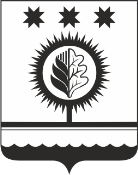 ЧУВАШСКАЯ РЕСПУБЛИКАÇĚМĚРЛЕ МУНИЦИПАЛЛĂОКРУГĔН АДМИНИСТРАЦИЙĚЙЫШĂНУ14.07.2022  № 545Çěмěрле хулиАДМИНИСТРАЦИЯШУМЕРЛИНСКОГО МУНИЦИПАЛЬНОГО ОКРУГА ПОСТАНОВЛЕНИЕ14.07.2022 № 545  г. Шумерля ___________ произвели обследование зеленых насаждений по адресу:________________ ___________ произвели обследование зеленых насаждений по адресу:________________ ___________ произвели обследование зеленых насаждений по адресу:________________ ___________ произвели обследование зеленых насаждений по адресу:________________ ___________ произвели обследование зеленых насаждений по адресу:________________ ___________ произвели обследование зеленых насаждений по адресу:________________ ___________ произвели обследование зеленых насаждений по адресу:____________________________________________________________________________________________вид зеленых насаждений: _____________________________________________________.____________________________________________________________________________вид зеленых насаждений: _____________________________________________________.____________________________________________________________________________вид зеленых насаждений: _____________________________________________________.____________________________________________________________________________вид зеленых насаждений: _____________________________________________________.____________________________________________________________________________вид зеленых насаждений: _____________________________________________________.____________________________________________________________________________вид зеленых насаждений: _____________________________________________________.____________________________________________________________________________вид зеленых насаждений: _____________________________________________________.В результате проведенного обследования зеленых насаждений комиссией установлено:В результате проведенного обследования зеленых насаждений комиссией установлено:В результате проведенного обследования зеленых насаждений комиссией установлено:В результате проведенного обследования зеленых насаждений комиссией установлено:В результате проведенного обследования зеленых насаждений комиссией установлено:В результате проведенного обследования зеленых насаждений комиссией установлено:В результате проведенного обследования зеленых насаждений комиссией установлено:    №  п/п Порода деревьев или кустарников Диаметр для деревьев (см), возраст для кустарников (лет)Количество Состояние зеленых насаждений (признаки утраты декоративной ценности и жизнестойкости, иные характеристики)Санитарная рубка (удаление аварийных, больных деревьев и кустарников, омолаживание, санитарная обрезка кроны, формовочная обрезка кроны)Примечания Примечания ПородаДиаметр(на высоте 1,3 м) (см)Количество (шт.)СостояниеКомпенсационная стоимость за единицу (руб.)Компенсационная стоимость всего (руб.) ИТОГО: